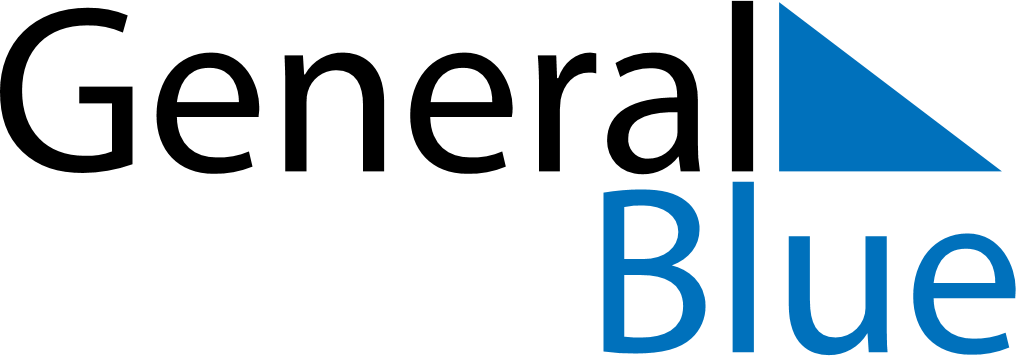 September 2028September 2028September 2028EcuadorEcuadorSundayMondayTuesdayWednesdayThursdayFridaySaturday12345678910111213141516Independence of Guayaquil1718192021222324252627282930